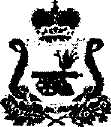 СОВЕТ ДЕПУТАТОВ ИЗДЕШКОВСКОГО СЕЛЬСКОГО ПОСЕЛЕНИЯ САФОНОВСКОГО РАЙОНА СМОЛЕНСКОЙ ОБЛАСТИРЕШЕНИЕот 09.08.2013  № 16Об утверждении Положения о порядке предоставления денежной выплаты на осуществление полномочий депутатам Совета депутатов Издешковского сельского поселения Сафоновского района Смоленской области, осуществляющим свои полномочия на непостоянной основеВ соответствии с Федеральным законом от 6 октября 2003 года № 131-ФЗ «Об общих принципах организации местного самоуправления в Российской Федерации», областным законом от 31 марта 2009 года № 9-з «О гарантиях осуществления полномочий депутата, члена выборного органа местного самоуправления, выборного должностного лица местного самоуправления в Смоленской области», Уставом Издешковского сельского поселения Сафоновского района Смоленской области.Совет депутатов Издешковского сельского поселения Сафоновского района  Смоленской областиРЕШИЛ:1. Утвердить Положение о порядке предоставления денежной выплаты на осуществление полномочий депутатам Совета депутатов Издешковского сельского поселения Сафоновского района Смоленской области, осуществляющим свои полномочия на непостоянной основе, согласно приложению.2. Признать утратившим силу решение Совета депутатов Издешковского городского поселения Сафоновского района Смоленской области от 27.09.2007г.    № 20 «О порядке и размере компенсационных расходов, связанных с депутатской деятельностью депутатов Совета депутатов Издешковского городского поселения Сафоновского района Смоленской области».3. Настоящее решение подлежит обнародованию путем размещения на информационном стенде.4. Настоящее решение вступает в силу с 01.06.3013г.Глава муниципального образованияИздешковского сельского поселенияСафоновского района Смоленской области                                                 А.И. Шпаков                                                                                                Приложение                                                                                                 к решению Совета депутатов                                                                                                 Издешковского сельского поселения                                                                                                Сафоновского района Смоленской области                                                                                                от 09.08.2013  № 16ПОЛОЖЕНИЕо порядке предоставления денежной выплаты на осуществление полномочий депутатам Совета депутатов Издешковского сельского поселения Сафоновского района Смоленской области, осуществляющимсвои полномочия на непостоянной основе1. Общие положения1.1. Настоящее Положение устанавливает порядок предоставления денежной выплаты на осуществление полномочий депутатам Совета депутатов Издешковского сельского поселения Сафоновского района Смоленской области, осуществляющим свои полномочия на непостоянной основе (далее – депутаты).1.2. Денежная выплата на осуществление полномочий (далее – денежная выплата) предоставляется депутатам в целях повышения эффективности их работы и работы Совета депутатов Издешковского сельского поселения Сафоновского района Смоленской области  в целом.2. Условия предоставления денежной выплаты, ее размер2.1. Право на денежную выплату имеют депутаты, осуществляющие депутатские полномочия на непостоянной основе, то есть без отрыва от основной работы.2.2. Право на получение денежной выплаты наступает у депутатов со дня избрания и прекращается со дня окончания срока их полномочий.2.3. Денежная выплата выплачивается за непосредственное исполнение депутатами своих полномочий, предусмотренных Уставом Издешковского сельского поселения Сафоновского района Смоленской области, Регламентом Совета депутатов Издешковского сельского поселения Сафоновского района Смоленской области, решениями Совета депутатов Издешковского сельского поселения Сафоновского района Смоленской области.                2.4. Денежная выплата осуществляется депутату ежемесячно с даты начала срока его полномочий.2.5. Денежная выплата выплачивается депутату в размере 0,1 ставки от минимального размера оплаты труда, установленного Федеральным законодательством. 2.6. Списки депутатов, осуществляющих свои полномочия на непостоянной основе, которым предоставляется денежная выплата, утверждаются распоряжением Главы муниципального образования Издешковского сельского поселения Сафоновского района Смоленской области.2.7. Для получения денежной выплаты депутат обязан представить следующие документы: паспорт, ИНН, пенсионное страховое свидетельство.2.8. Денежная выплата осуществляется посредством выдачи денежных средств через кассу или на основании заявления депутата перечисляется на его банковскую карту.2.9. Предоставление денежной выплаты прекращается в случаях:- прекращения полномочий депутата по основаниям, установленным федеральным законодательством;- личного заявления депутата об отказе от получения денежной выплаты.2.10. Депутат вправе полностью либо частично (на определенный период времени) отказаться от получения денежной выплаты, для чего подает заявление на имя Главы муниципального образования Издешковского сельского поселения Сафоновского района Смоленской области.2.11. В случае прекращения полномочий депутата денежная выплата производится в размере, пропорциональном периоду осуществления депутатом своих полномочий, в месяце, в котором были прекращены полномочия депутата. 2.12. Запрещается перераспределение денежных средств, сформировавшихся из невыплаченных денежных выплат на основании личных заявлений депутатов об отказе от получения денежной выплаты, для выплат другим депутатам.3. Финансирование расходов на денежную выплату3.1. Денежная выплата выплачивается за счет средств бюджета Издешковского сельского поселения Сафоновского района Смоленской области на соответствующий финансовый год, предусмотренных на обеспечение деятельности Совета депутатов Издешковского сельского поселения Сафоновского района Смоленской области.3.2. Денежная выплата подлежит налогообложению в соответствии с законодательством Российской Федерации.